233/2 MARKING SCHEMENOANSWERSREMARKS1(i) Strong  reducing agent →E ; highest –ve volts                    1Strong oxidizing agent → H2 ; higher +ve volts                         1(ii) Ecell = 0.44- 0.34 =+ 0.10V                                               1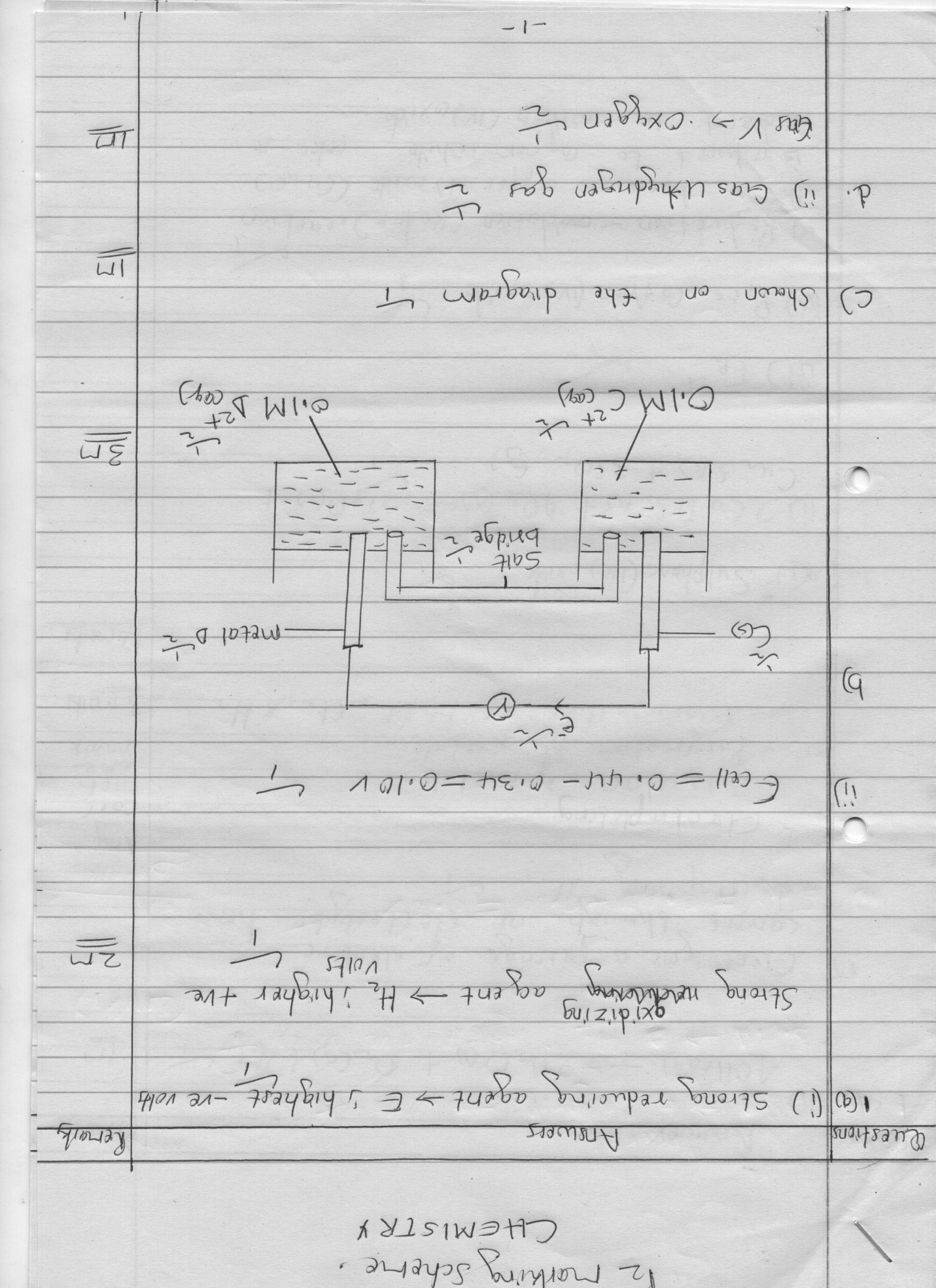 Shown on the diagram                                                   1  (i) Gas U → hydrogen gas ½                  Gas V → oxygen gas ½              (ii) 4OH-(aq) → 2H2O (l) + O2 (g) + 4e-                         1Electrolysis is passage of electric current through an electrolyte hence decomposing it                                                                  1ElectroplatingExtraction of metalsPurification of metalsManufacture of NaCl, Cl2, and H2231111Any 2 carry each one mark3SUB-TOTAL122(i) Sulphur (IV) oxide                                          1(ii) 2CuFeS2 (s) + 4O2 (g) → 2FeO(s) + Cu2S(s)  + 3SO2 (g)                      1(iii) Fe2+                                              1(iv) P is carbon (IV) oxide                         1(v) Reduction – oxidation (redox) reaction                              1This is because copper (I) oxide (Cu2O) is reduced to copper while coke is oxidized to carbon (IV) oxide.b)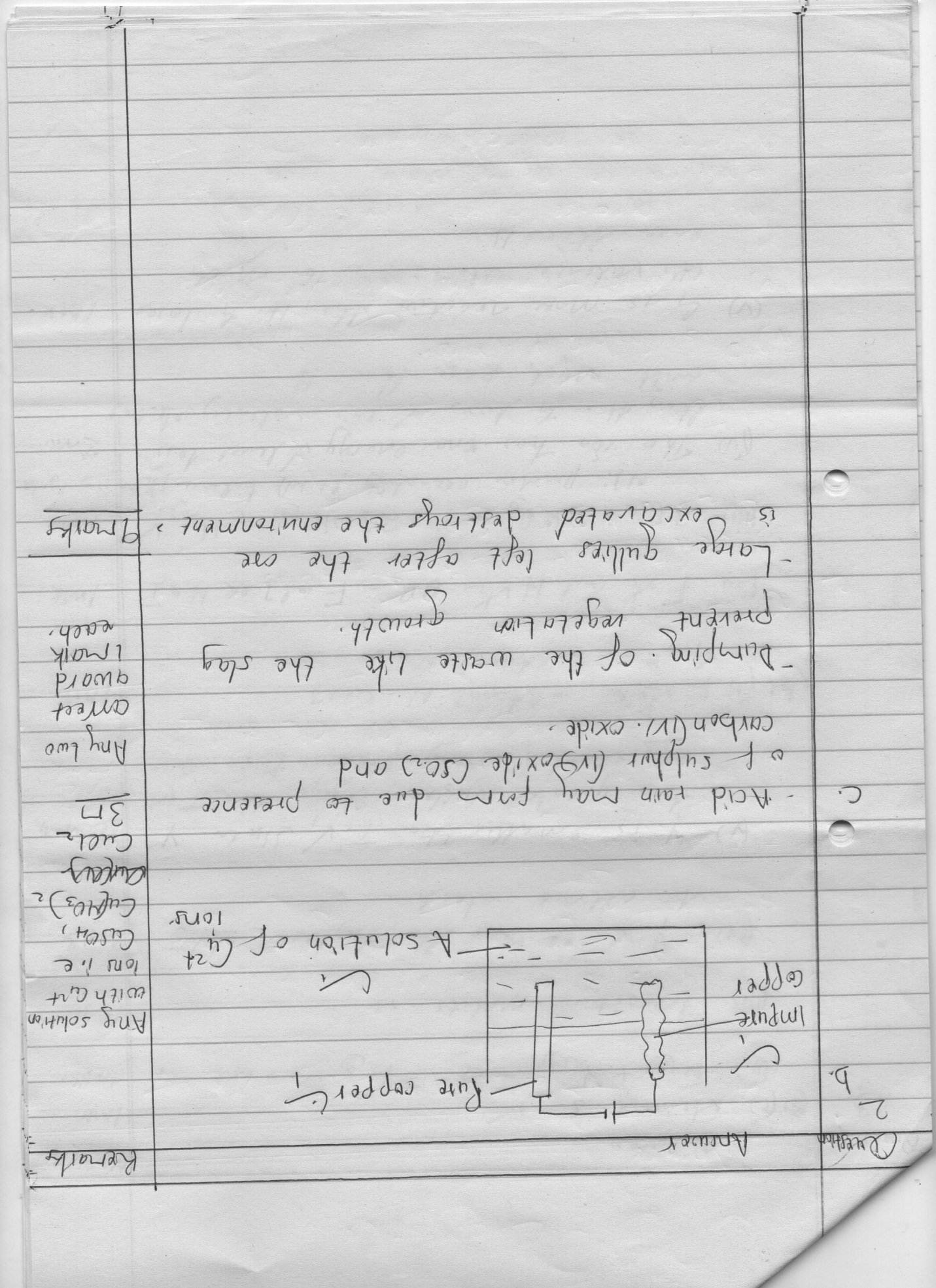 c.(i) Acid rain may form due to presence of sulphur (IV) oxide (SO2) and carbon (IV) oxide(ii) Dumping of the waste like the slag prevent vegetation growth(iii) Large gullies left after the ore is excavated destroys the environment Any solution with Cu2+ i.e CuSO4, Cu(NO3)2, CuCl23mksAny two correct award 1 mark eachSUB-TOTAL 93(i)    Element S                                               1(ii)  E(s) + Y2 (g)→ EY2(g)(iii) Transition metals                            1(iv) Y  √ 1; it has the highest ability to attract electrons√  1(v) Y is smaller than T. √1  since Y has greater nuclear charge than T √1 OR it has many protons than T(i) F ½  atomic number 13G ½ atomic number 20(ii) F ½ and H ½  OR F and I OR H and I(iii) 2I(s) + 2H2O (l) → 2IOH (aq) + H2 (g)NB: Penalize accordingly IF NOT balanced; ½ missing symbols(iv) The ion has one energy level √ 1  less than H. G loses its valence electrons with much ease than H    √ 1(v) G is more reactive than H. G loses its valence electrons with much ease than H  √                             11112211121SUB-TOTAL 134(i) NB: scale√1             Plot √1            Axis√1(ii) V = 325cm3√ NB,must be shown on the graph for full mark(540-410)÷60√ = 2.16cm3/sec√Some solid remained due to presence of unreacted copper √½ since copper is below hydrogen in the reactivity series √½Volume of hydrogen = 640-2.5 = 637.5cm3√ ½moles of hydrogen = 637.5÷24000 = 0.02656√ ½mole ratio Al : H2 = 2:3 based on equationmoles of Al = 0.02656 x 2/3 = 0.0177 √½mass of Al = 0.0177 x 27 = 0.478 g√ ½% Al = (0.4748÷0.5) x 100 = 96.625% √½It is cheaper than pure Aluminum        1It is harder than AluminumLighter than Aluminum                           131113Any two11SUB-TOTAL115i) Ammonia        1ii) Ammonium chloride     1iii) sodium hydrogen carbonate       1iv) Calcium chloride/ water                                    12NH4Cl (aq) + Ca(OH)2 (aq)  → CaCl2 (aq)  + 2H2O (l) + 2NH3 (g)   1carbon (IV) oxide√/ calcium carbonate√/ Brine√/Ammonia√            (i)  G; Carbon (IV) oxide / ammonia/ water             ii) Its denser than air             1does not support combustion       1iii) There would be formation of PbSO4  ½ which is insoluble ½. This insoluble PbSO4 coats  ½ the lead carbonate thus stops further reaction ½SUB-TOTALReject formula4   Each 1 mark2mrkAny one carry 1 mark22126Lubricating oil, fuel oil, diesel, kerosene, petrol, bitumen, gasoline, naptha, Thermal cracking is breaking down long chain alkanes using high temperatures                                     1Catalytic cracking involves breaking long chain alkanes at lower temperatures in the presence of catalysts      1i) W → Fermentation ½    X→  Distillation ½ii) B→ Ethane ½    C→ sodium ethanoate ½                               Conc.    iii) C2H5OH      →          C2H4 (g) + H2O (l)                             1                         H2SO4  iv) 2C2H6 (g) + 5O2 (g)   →  4CO2 (g) + 6H2O (l)                       1  v)  Brown/Yellow/Red  bromine is decolorized in the presence of sunlight; substitution reaction takes place        2 vi) RMM of ethene = 28       ½         28n = 112000  ½         n = 112000÷28 ½            = 4000 ½2Any four ½ each2111122 7Is the heat given out when one mole of a substance burns completely in air                                                  1Enthalpy change for a reaction is the same whether the change is brought about in one step or through various intermediate steps. ORThe energy changes in converting reactants to products is the same regardless of the route by which the chemical change occurs.i) 3Cu (s) + 4H2 (g)  → C3H8 (g)                              ∆H1 ii) 3C (s) + 4H2 (g)     →     C3H8 (g)                                      ∆H4 ∆H2                ∆H3       3CO2 (g) + 4H2O(l)iii) ∆H4 = ∆H2 + ∆H3 - ∆H1    = ( -393 X3) + (-286x4) – (-104) ½               = -2219kJ/mol ½Polution/heating value/availability/cost       The enthalpy of neutralization of ethanoic acid is less than√ ½that of HCl and HNO3. This is because ethanoic acid is a weak acid ½ hence ionizes partially½  and some energy is used to ionize it fully ½                         END     111311Any one 2